Выпискаиз реестра зарегистрированных средств массовой информациипо состоянию на  г.Регистрационный номер и дата принятия решения о регистрации: серия  №  от  г.Статус средства массовой информации: Наименование (название) средства массовой информации: Язык(и): Адрес редакции: Примерная тематика и (или) специализация: Форма периодического распространения (вид – для периодического печатного издания): Территория распространения: Учредитель (соучредители):  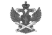 Документ подписан электронной подписью в системе электронного документооборота РоскомнадзораСВЕДЕНИЯ О СЕРТИФИКАТЕ ЭПСВЕДЕНИЯ О СЕРТИФИКАТЕ ЭПСертификатВладелецДействителен